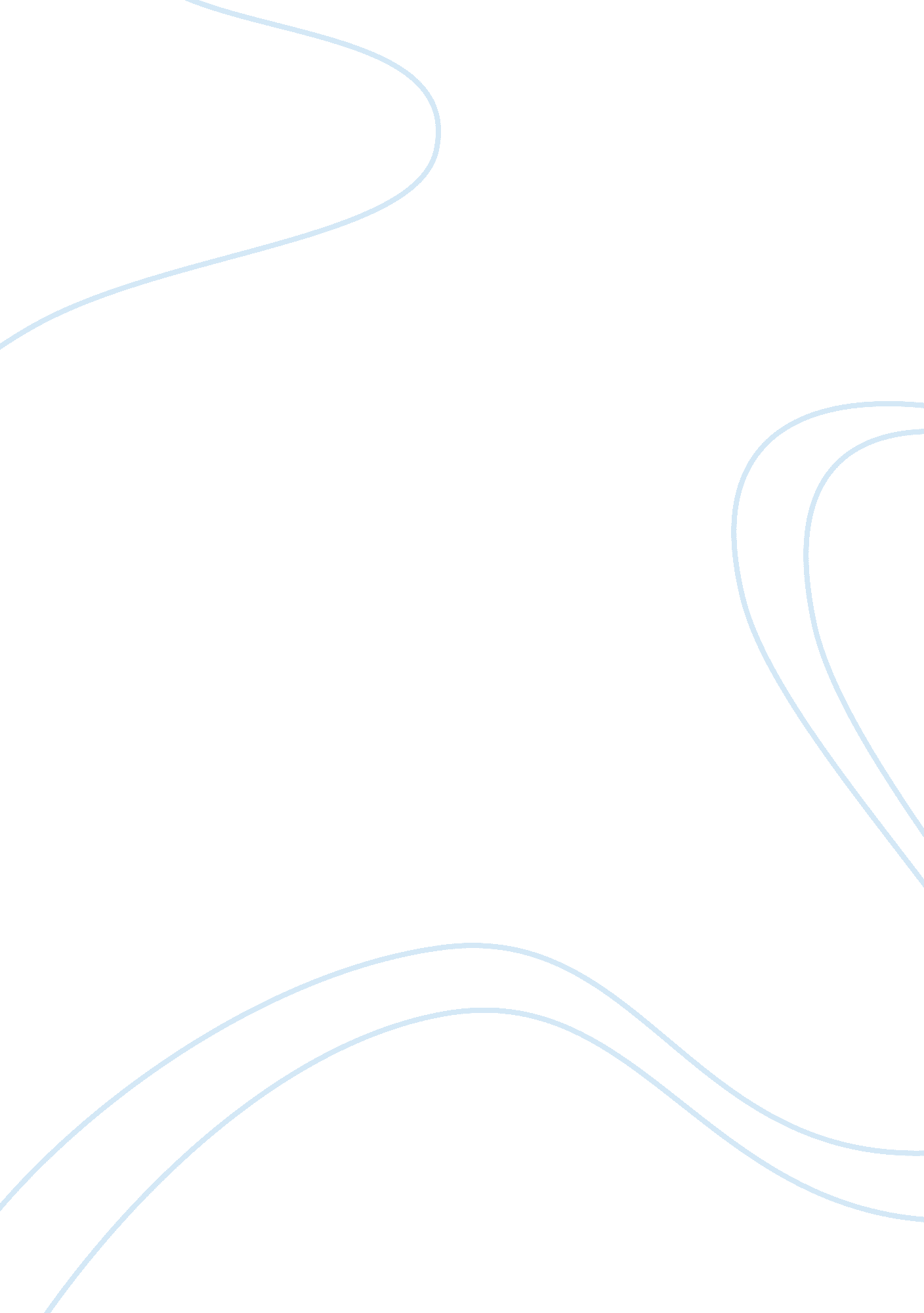 War analysis essay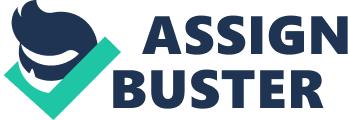 “ Once you take the fear out of the equation, the what, ifs, and maybes disappear and you go forth boldly from the place of love and courage. ” War is state of hostility conflict or antagonist or a struggle to obtain land or peace. A military is a way to fight and the way for the governments to create their fear among the opponent country. The Army fights to serve the country, but has to follow the orders given by the high command of the Army. In order to join the military, and serve our country there are some factors that we should keep in mind, before signing the agreement to join the military. Patriotism is always one of the top reasons people give for joining the military, according to national recruitment statistics. As stated by Walter Reuther, “ There is no greater calling than to serve your fellow man. There is no greater contribution than to help the weak. There is no greater satisfaction than to have done it well. ” (Join the Military) Serving the country means showing the willingness to do something for my nation and contribute to the common goods. A Patriot gets that feeling of satisfaction and contribution towards the freedom, peace, or need of the nation. “ With the confidence in our armed forces, with the unbounded determination of our people, we will gain the inevitable triumph,” states Franklin D. Roosevelt. (FDR declares war on Japan) Faith and hope before signing the agreement form to join the military are for motivating yourself to the army. But after joining, only strength and courage are going to make a soldier ‘ The roaring Lion’ in the War. Money is a need, but when that limit of need gets crossed then working for more time is an option to obtain that crossed limit of money. As Martin Luther King says, “ A real promise of hope for the poor, both black and white, through the poverty program”. (“ Martin Luther King Jr’s Speech in Protest of Vietnam War”)Mostly the poor fought the Vietnam War, and now even the poor or the ones who cannot afford much money to have a two-time meal for their family, mostly sign up for the military. Once that need of money is achieved, the government starts making some programs that convince the military officers to stay for more years in the military to gain more profit after service. The government wants officers to fight the war and protect the borders , so they give more profit to the server and his family members. On obtaining success in a war, the government starts exhibiting their terror to the other nations to be in a safe spot. One modern bomber is equal to half a million bucks a week,” as declared in Why we Fight. This quote shows how the government is spending tons of money to make deadly strong weapons and create their fear. Guidance and discipline allow achievements like leadership and helps a person gain courage. “ As Commander-in-chief of the army and Navy, I have directed that all measures be taken for our defense, that always will our whole nation remember the character of the onslaught against us,” says Franklin D. Roosevelt. (FDR declares war on Japan) While training is done in the military, every single soldier is tested on their physical and mental ability. The guidance and discipline can result, out as an opportunity for leadership. George Washington quotes, “ Discipline and Guidance are the souls of an army. It makes small numbers formidable; procures success to the weak, and esteem to all. ” This quote means that having guidance and discipline leads a person to be obedient to the rules and regulations. This also helps the other people around us, it helps us to know others as a team and protect them by becoming a becoming ab barrier against the enemy. There are a myriad of reasons why people choose to enlist in the military and they all amount to two things – to improve oneself and serve the nation. Joining the military is a controversial decision, that has positive and negative factors. But once you have made up your mind then the cons do not matter, and being courageous makes people feel proud of being related to a soldier who serves his country without fear. 